Городская долгосрочная программа«Я люблю Сочи!» Цель программы: формирование  устойчивой установки в сознании юных сочинцев на ответственное отношение к своему городу, проявление заботы, уважения и взаимопомощи к его жителям.Задачи:формирование у жителей города позитивного настроения, вежливого отношения к окружающим людям;развитие добровольческой инициативы и приобщение к ответственному отношению к местам своего проживания, отдыха и работы;создание культуры отношения к своему здоровью;расширение сферы проявлений интересов, предпочтений и увлечений.5 направлений программы 1. Я улыбаюсь солнцу, городу, тебе! (Сочи – город для всех и для каждого)Я счастлив, я живу в одном из красивейших городов нашей великой России. Меня окружают счастливые люди. Я готов улыбнуться первым. 2. Я проявляю доброту и милосердие!Я помогаю друзьям и мало знакомым людям, я внимательный и участливый. Я не прохожу мимо чужой беды! Я всегда делюсь с окружающими своей радостью. Потому что я живу в самом счастливом городе!3. Я делаю город чистым, модным, красивым! (Сочи – уютный город)Сочи – мой дом. Мой чистый и красивый дом! Я люблю свою улицу, свой двор, я привношу частичку своей души и тепла! Я отвечаю за красоту и чистоту в своем доме. И я не один, нас много – ответственных сочинцев! 4. Я занимаюсь спортом, берегу здоровье, живу с удовольствием! (Сочи – город здоровья)Я всегда двигаюсь вперед. Каждый день я проживаю с пользой для своего здоровья. Я пользуюсь всеми доступными способами, чтобы быть сильным и здоровым человеком! Я здоров, красив и счастлив! 5. Я познаю мир через музыку, природу, историю! («Сочи – город-праздник»)Я воспринимаю мир через музыку, книги и искусство! Они меня поддерживают в трудную минуту и приносят мне удовольствие. Мне некогда скучать и грустить, я тороплюсь делиться с друзьями своими знаниями и впечатлениями.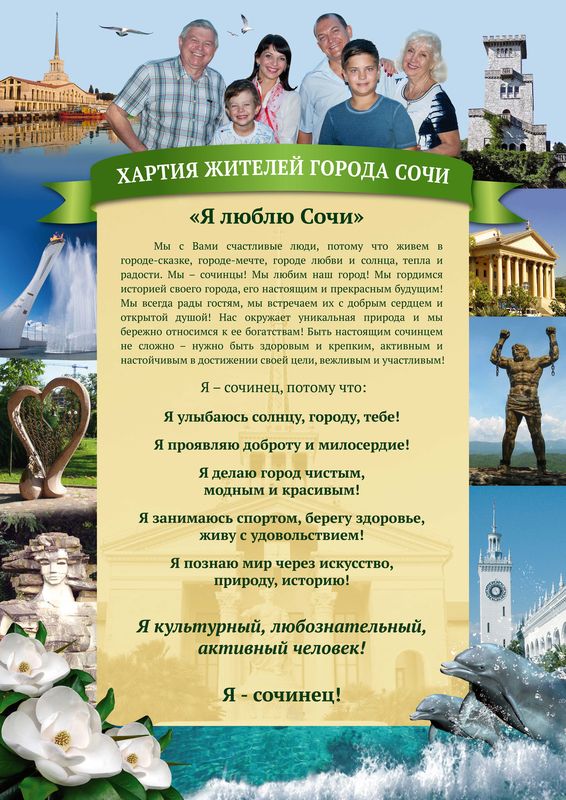 